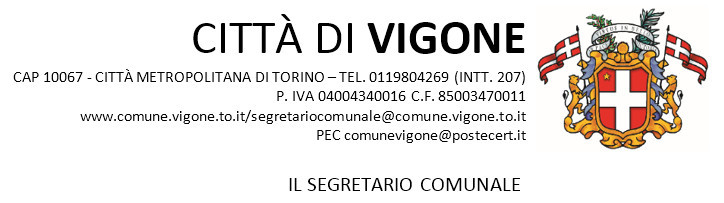 CONCORSO PUBBLICO PER TITOLI ED ESAMI PER L’ASSUNZIONE A TEMPO INDETERMINATO DI N. 1 ISTRUTTORE DIRETTIVO TECNICO (CATEGORIA D DEL C.C.N.L. FUNZIONI LOCALI – POSIZIONE ECONOMICA D.1)AUTODICHIARAZIONE Il/la sottoscritto/a,Cognome…………….......................…….………… Nome………………………………..………… Luogo di nascita ……………………………………….Data di nascita ………………………..……. Documento di riconoscimento ……………………………………...………………………………… Ruolo: □ Componente della Commissione □ Personale di vigilanza □ Candidato - ai fini dell’accesso ai locali sede della prova orale del concorso pubblico per titoli ed esami per l’assunzione di n. 1 istruttore direttivo tecnico cat. D posizione economica D.1 presso il Comune di Vigone, in data 2 Marzo 2022; - ai sensi degli artt. 46 e 47 del D.P.R. 445/2000 e sotto la propria responsabilità, consapevole delle sanzioni penali, nel caso di dichiarazioni non veritiere, di formazione o uso di atti falsi, richiamate dall'art. 76 del D.P.R. 445/2000, sotto la sua personale responsabilità;DICHIARAdi non essere affetto da nessuno dei seguenti sintomi: temperatura superiore a 37.5° C e brividi; tosse di recente comparsa; difficoltà respiratoria; perdita improvvisa dell’olfatto (anosmia) o diminuzione dell’olfatto (iposmia), perdita del gusto (ageusia) o alterazione del gusto (disgeusia); mal di gola; di non essere sottoposto alla misura della quarantena o isolamento domiciliare fiduciario e/o al divieto di allontanamento dalla propria dimora/abitazione come misura di prevenzione della diffusione del contagio da Covid-19; di non avere avuto un contatto stretto con paziente COVID negli ultimi 10 giorni; di non avere avuto un contatto stretto con una o più persone con febbre e/o sintomi respiratori (casa, ufficio, lavoro……..) negli ultimi 10 giorni. La presente autodichiarazione viene rilasciata quale misura di prevenzione correlata all’emergenza sanitaria da virus Covid-19 ed in ottemperanza al Piano di svolgimento dei concorsi pubblici adottato dal Dipartimento della Funzione Pubblica, prot. n. 25239 del 15/4/2021. Il/la sottoscritto/a dichiara, inoltre, di essere a conoscenza che i dati personali forniti nella presente dichiarazione sono necessari per la tutela della salute propria e di tutte le altre persone; pertanto presta il proprio esplicito e libero consenso al loro trattamento per le finalità di cui alle norme in materia di contenimento e gestione dell’emergenza da COVID-19.Vigone, lì ……………………………… Firma leggibile (dell’interessato)…………………………………………………………………………